Effective August 21, 2016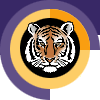 Rochester INSTITUTE OF TECHNOLOGYMinor Program proposal form COLASTS/Public Policy DepartmentName of Minor: Environmental StudiesBrief description of the minor to be used in university publications 1.0 Minor Program Approvals	2.0 Rationale: A minor at RIT is a related set of academic courses consisting of no fewer than 15 semester credit hours leading to a formal designation on a student's baccalaureate transcript How is this set of academic courses related?3.0 Multidisciplinary involvement:If this is a multidisciplinary minor spanning two or more academic units, list the units and their role in offering and managing this minor. 4.0 Students ineligible to pursue this minor:The purpose of the minor is both to broaden a student's college education and deepen it in an area outside the student’s major program. A minor may be related to and complement a student’s major, or it may be in a completely different academic/professional area.   It is the responsibility of the academic unit proposing a minor and the unit’s curriculum committee to indicate any home programs for which the minor is not a broadening experience.  Please list below any home programs whose students will not be allowed to pursue this minor, provide the reasoning, and indicate if this exclusion has been discussed with the affected programs:5.0 Minor Program Structure, Sequence and Course Offering Schedule:Describe the structure of the proposed minor and list all courses, their anticipated offering schedule, and any prerequisites.  All minors must contain at least fifteen semester credit hours;  Minors may be discipline-based or interdisciplinary; In most cases, minors shall consist of a minimum of two upper division courses (300 or above) to provide reasonable breadth and depth within the minor;   As per New York State requirements, courses within the minor must be offered with sufficient frequency to allow students to complete the minor within the same time frame allowed for the completion of the baccalaureate degree;Provide a program mask showing how students will complete the minor.Narrative of Minor Program Structure:Minor Course Conversion Table:  Quarter Calendar and Semester Calendar ComparisonPolicy Name: D1.1 MINORS POLICY 1. DefinitionA minor at RIT is a related set of academic courses consisting of no fewer than 15 semester credit hours leading to a formal designation on a student's baccalaureate transcript. The purpose of the minor is both to broaden a student's college education and deepen it in an area outside the student’s major program. A minor may be related to and complement a student’s major, or it may be in a completely different academic/professional area.   It is the responsibility of the academic unit proposing a minor and the unit’s curriculum committee to indicate any home programs for which the minor is not a broadening experience.  In most cases, minors shall consist of a minimum of two upper division courses to provide reasonable breadth and depth within the minor.   2. Institutional parameters Minors may be discipline-based or interdisciplinary; Only matriculated students may enroll in a minor;At least nine semester credit hours of the minor must consist of courses not required by the student's home program; Students may pursue multiple minors.  A minimum of nine semester credit hours must be designated towards each minor; these courses may not be counted towards other minors;The residency requirement for a minor is a minimum of nine semester credit hours consisting of RIT courses (excluding "X" graded courses); Posting of the minor on the student's academic transcript requires a minimum GPA of 2.0 in each of the minor courses; Minors may not be added to the student's academic record after the granting of the bachelor's degree. 3. Development/approval/administration processes Minors may be developed by faculty at the departmental, inter-departmental, college, or inter-college level. As part of the minor development process: students ineligible for the proposed minor will be identified; prerequisites, if any, will be identified; Minor proposals must be approved by the appropriate academic unit(s) curriculum committee, and college curriculum committee(s), before being sent to the Inter-College Curriculum Committee (ICC) for final consideration and approval.The academic unit offering the minor (in the case of interdisciplinary minors, the designated college/department) is responsible for the following: enrolling students in the minor (as space permits); monitoring students progress toward completion of the minor; authorizing the recording of the minor's completion on student's academic records; granting of transfer credit, credit by exam, credit by experience, course substitutions, and advanced placement; responding to student requests for removal from the minor.As per New York State requirements, courses within the minor must be offered with sufficient frequency to allow students to complete the minor within the same time frame allowed for the completion of the baccalaureate degree. 4. Procedures for Minor revisionIt is the duty of the college curriculum committee(s) involved with a minor to maintain the program’s structure and coherence.  Once a minor is approved by the ICC, changes to the minor that do not have a significant effect on its focus may be completed with the approval of the involved academic unit(s) and the college curriculum committee(s).  Significant changes in the focus of the minor must be approved by the appropriate academic unit(s) curriculum committee(s), the college curriculum committee(s) and be resubmitted to the ICC for final consideration and approval. With an emphasis on sustainability and holistic thinking, the environmental studies minor provides students with opportunities for the in-depth analysis of global and regional environmental issues, their causes, and their potential solutions. In particular, a required 500-level seminar serves as a capstone experience, helping students to integrate knowledge from several disciplinary perspectives, including socio-cultural, historical, political, economic, ethical, scientific, and/or technological factors. Having completed the minor, students will possess a high level of environmental literacy, an important component of many professional fields within the sciences, engineering, law, journalism, and public affairs.Approval request date:Approval granted date:Academic Unit Curriculum CommitteeCollege Curriculum Committee2/10/122/10/12Inter-College Curriculum CommitteeThis minor provides students with opportunities for the in-depth analysis of global and regional environmental issues, their causes, and their potential solutions.STS is the primary academic unit for this minor.  We do include a few relevant courses from other departments as optional courses (see below).noneStudents have a choice of any four courses from the list of approved courses (one must be 300 level or higher) and are required to take the capstone seminar (STSO-510). Course Number & TitleSCHRequiredOptionalFallSpringA/BPrerequisitesSTSO-510 Seminar in STS3XXXASTSO-120 Introduction to Environmental Studies (p)3XXXASTSO-220 Environment and Society (p)3XXXASTSO-321 Face of the Land  (WI)3XXXASTSO-325 History of Environmental Science3XXXASTSO-326 History of Ecology and Environmentalism3XXXASTSO-330 Energy and the Environment3XXXASTSO-421 Environmental Policy3XXXASTSO-489 Special Topics in STS3X XXASTSO-521 Biodiversity3X XXASTSO-522 Great Lakes3X XXASTSO-550 Sustainable Communities3X XXAPUBL-530 Energy Policy3X XXAInterdisciplinary courses belowCOLA-ECON-420 Environmental Economics3X COLA-ECON-101 Principles of MicroeconomicsCOLA-ECON-421  Natural Resource Economics3X COLA-ECON-101 Principles of MicroeconomicsCOLA-HIST-345 Environmental Disasters3X COLA-PHIL-308 Environmental Philosophy3X COLA-SOCI-320 Population & Society3X ANTH-102 or SOCI-102Total credit hours: 15Directions: The tables on this page will be used by the registrar’s office to aid student’s transitioning from the quarter calendar to the semester calendar.  If this minor existed in the quarter calendar and is being converted to the semester calendar please complete the following tables.  If this is a new minor that did not exist under the quarter calendar do not complete the following tables.Use the following tables to show minor course comparison in quarter and semester calendar formats.  Use courses in the (2011-12) minor mask for this table. Display all required and elective minor courses.  If necessary clarify how course sequences in the quarter calendar convert to semesters by either bracketing or using some other notation.Name of Minor in Semester Calendar:Environmental StudiesName of Minor in Quarter Calendar:Environmental StudiesName of Certifying Academic Unit:STSQUARTER:  Current Minor CoursesQUARTER:  Current Minor CoursesQUARTER:  Current Minor CoursesSEMESTER:  Converted Minor CoursesSEMESTER:  Converted Minor CoursesSEMESTER:  Converted Minor CoursesCourse #Course TitleQCHCourse  #Course TitleSCHComments0508-530Seminar in Science, Technology, and the Environment4STSO-510Seminar in STS30508-570Environmental Studies Seminar4STSO-510Seminar in STS30508-212Introduction to Environmental Studies (p)4STSO-120Introduction to Environmental Studies (p)30508-460Environment and Society (p)4STSO-220Environment and Society (p)30508-443Face of the Land  (WI)4STSO-321Face of the Land  (WI)30508-489History of Environmental Science4STSO-325History of Environmental Science30508-488History of Ecology and Environmentalism4STSO-326History of Ecology and Environmentalism30508-482Energy and the Environment4STSO-330Energy and the Environment30508-484Environmental Policy4STSO-421Environmental Policy30508-447Special Topics in STS4STSO-489Special Topics in STS30508-490Biodiversity4STSO-521Biodiversity30508-463Great Lakes4STSO-522Great Lakes3Combining 0508-463/4640508-464Great Lakes4STSO-522Great Lakes3Combining 0508-463/4640508-491Sustainable Communities4STSO-550Sustainable Communities30521-451Energy Policy4PUBL-530Energy Policy30511 481Environmental Economics4COLA-ECON-420Environmental Economics30511 484Natural Resource Economics4COLA-ECON-421  Natural Resource Economics30507-464Environmental Disasters4COLA-HIST-345Environmental Disasters30509-453Environmental Philosophy4COLA-PHIL-308Environmental Philosophy30515-449Population & Society4COLA-SOCI-320Population & Society3